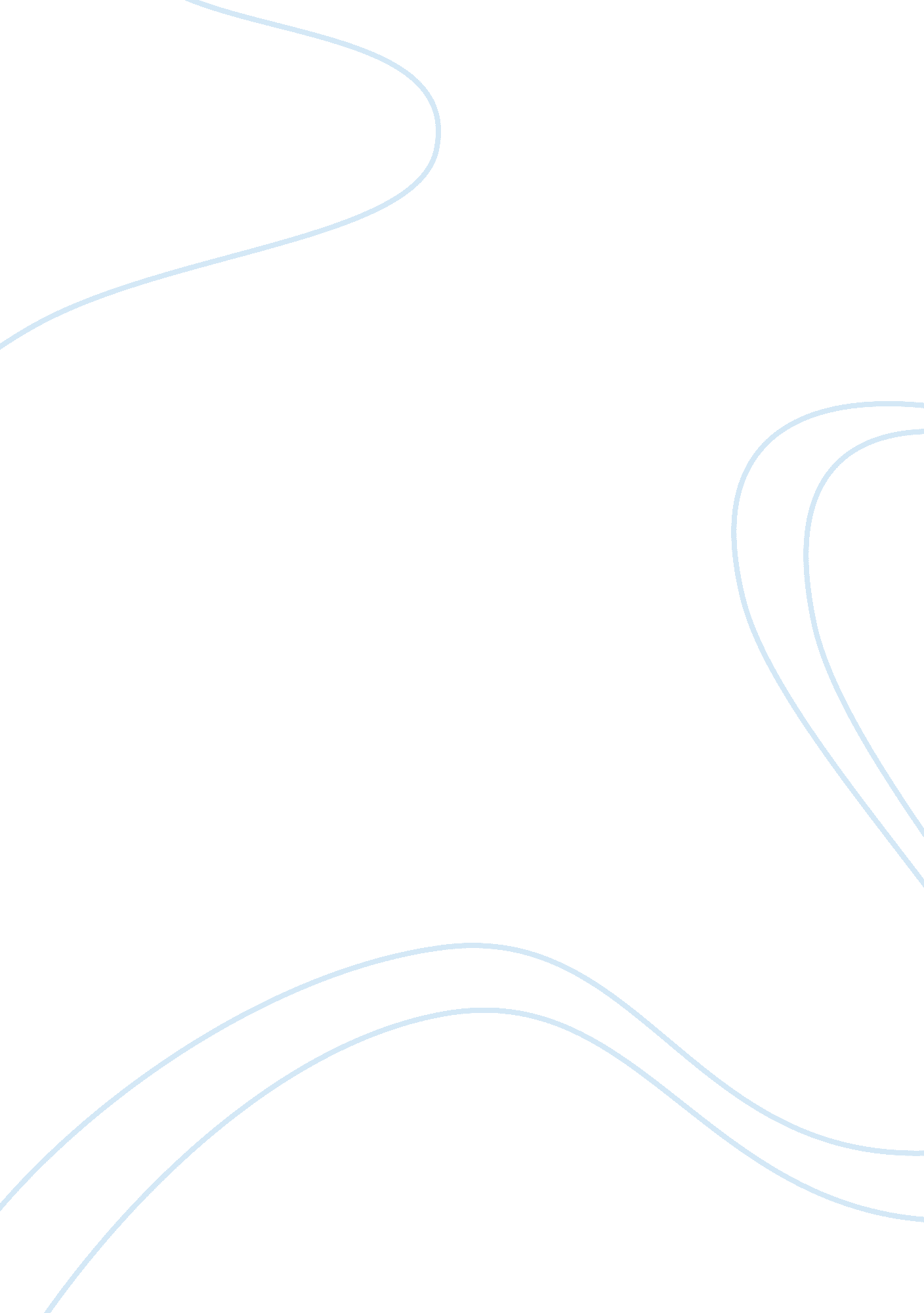 Enterprise architecture phasesDesign, Architecture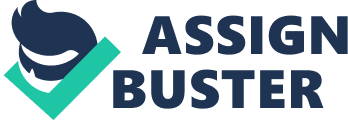 Business Architecture describes the product and/or service strategy, and the organizational, functional, process, information, and geographic aspects of the businessenvironment. How is Business Architecture scoped? The way in which the business architecture is scoped depends on a number of factors. In some cases, the key elements of the business architecture may be done in other activities, such as the enterprise mission, vision, strategy andgoals. In cases where little Business Architecture work has been done before, it is necessary to research, verify and gain buy-in to the key business objectives and the processes that the architecture is to support. This may be done either as a freestanding exercise, either preceding architecture development or as part of Architecture Vision. In either case, the business scenario technique of the TOGA ADAM, or any other teeth that illuminated the Key business requirements and indicates the implied technical requirements for IT architecture can be used. Choose three Business Architecture artifacts and describe how they are used? Business Footprint Diagram - This is a high level description of the people and locations involved with key business functions. Business Interaction Matrix - Shows the dependency andcommunicationbetween organizations and actors. Understanding business interaction of an enterprise is important as it helps identify the value chain and the dependencies across the organization. Actor / Role Matrix - This matrix shows which actors perform which roles and the supporting definition of security and skill requirements. This is a key tool in defining training needs, user security settings and organizational change management. The Actor / Role matrix shows the following modeled entities and their relationships. Actor Role Actor performs Role relationships 